Základná škola Radovana Kaufmana, Nádražná 955,  PartizánskeZápisný lístok stravníka pre bežné stravovanie na školský rok 2022/23 v súlade s § 9 ods. 1 písm. e) vyhlášky č. 330/2009 Z. z. o zriadení školského stravovania Záväzne prihlasujem na stravovanie :Meno a priezvisko žiaka: ...............................................................od dňa...........................Trieda: ............................... (v šk.roku 2022/2023).číslo čipu:............................................Adresa bydliska: .................................................................................................................. Meno a priezvisko zákonného zástupcu :.............................................................................Tel. kontakt : .............................................Mail. adresa: ..............................................Číslo bankového účtu vo formáte IBAN: _ _ _ _ _ _ _ _ _ _ _ _ _ _ _ _ _ _ _ _ _ _ _ _ (v prípade vrátenia preplatkov) Spôsob úhrady stravných poplatkov: a., zloženka  b., trvalý príkaz   c., internetbanking obed:    áno        nie                                                    desiata:   áno    nie   Zákonný zástupca žiaka svojim podpisom potvrdzuje, že berie na vedomie podmienky organizácie režimu stravovania v školskom zariadení a podmienky úhrady nákladov na stravovanie: * Príspevok na stravovanie zákonný zástupca žiaka uhradí vopred, najneskôr do 25. dňa v mesiaci,  podmienky budú vopred oznámené a zverejnené na web. stránke školy. *Stravník je automaticky prihlásený na celý školský rok, až kým ho zákonný zástupca neodhlási úplne .  *V prípade neprítomnosti žiaka na výchovno-vzdelávacom procese v škole, alebo jeho ochorenia, je povinnosťou zákonného zástupcu odhlásiť dieťa zo stravy v určenom čase.  *V prvý deň PN je možné obed odobrať do obedára vo vyhradenom čase od 11:30 - do 13:30 hod. * Za neodobratú, alebo včas neodhlásenú stravu sa finančná ani vecná náhrada neposkytuje. Súhlas zákonného zástupcu so spracúvaním osobných údajov. Svojím podpisom v súlade s príslušnými ustanoveniami zákona o ochrane osobných údajov udeľujem súhlas so spracúvaním osobných údajov dieťaťa/žiaka, ktorého som zákonným zástupcom, tiež číslo účtu zákonného zástupcu dieťaťa/žiaka, prevádzkovateľovi ŠJ  ZŠ Radovana Kaufmana, pre účel poskytnutia stravovania, po dobu prijatia do zariadenia školského stravovania. Som si vedomý/á, že tento súhlas môžem kedykoľvek odvolať.Odvolanie súhlasu nemá vplyv na zákonnosť spracúvania vychádzajúceho zo súhlasu pred jeho odvolaním.V ....................dňa.......                      ......................................                              ....................................                                                                 Zákonný zástupca                                       vedúca ŠJPoznámka: Rozsah spracúvaných osobných údajov pre potreby dokumentácie v zariadení školského stravovania je v súlade s §11 ods. 6 zákona č. 245/2008 Z. z. o výchove vzdelávaní (školský zákon) a o zmene a doplnení niektorých zákonov v znení neskorších predpisov.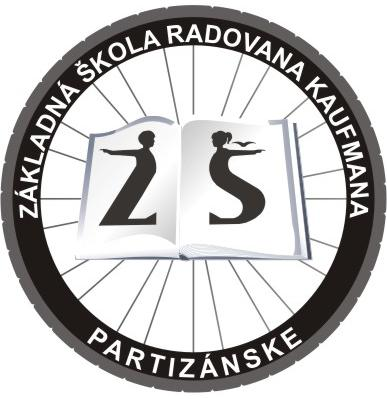 